KIYANI MEDICAL PRACTICET: 020 8558 5858 E: nelondonicb.kiyanimedicalpractice@nhs.netwww.kiyanimedicalpractice.co.uk NEW PATIENT REGISTRATION/HEALTH QUESTIONNAIRETo register with the Practice please complete this questionnaire as fully as possible. This information will help the doctor to make an initial assessment of your health which will assist in your future treatment.PLEASE INFORM THE RECEPTIONIST IF YOU REQUIRE THIS FORM IN LARGE PRINT OR ANOTHER LANGUAGEETHNICITY:   Please Tick the appropriate BoxDo you require an interpreter present at your appointments?    Yes / No   If yes, please specify the language required: _________________________________________________SMOKINGEX-SMOKERSPASSIVE SMOKINGALCOHOLHow many units of alcohol do you drink per week? _____(1 unit = half pint of beer, 1 glass of wine, or a pub measure of spirits)How often do you have a drink that contains alcohol?  Circle as appropriate.DIETEXERCISEPAST MEDICAL HISTORYDIAGNOSIS AND MEDICATION Please give details of any medication which you take (prescribed or otherwise):PLEASE NOTE THAT A GP APPOINTMENT MUST BE MADE ON COMPLETION OF HEALTH CHECK WITH NURSE. DOCTOR WILL REVIEW MEDICATION BEFORE ANY REPEAT MEDICATION CAN BE ISSUED.Please allow 2 full working days when requesting a repeat prescription; repeat prescriptions will not be taken over the telephone (requests can be made by letter, email, via online request service, by visiting the practice and via the pharmacy).*ELECTRONIC PRESCRIPTION SERVICE (EPS) NOMINATED PHARMACY: _______________FAMILY HISTORYALLERGIES:If yes, please give details: _______________________________________________________________PATIENTS WITH A WOMB:Date of most recent cervical smear: _______________________________________________________Result of most recent smear: __________(IF YOU HAVE, PLEASE SUBMIT COPY OF YOUR RESULT)Please give details of any complications in pregnancy: _______________________________________FAMILY CARERS:Would you like to join our Patient Participation Group                 YES □                            NO □Would you like to book routine GP appointments online and order repeat prescriptions online?   Y / N  PLEASE ASK FOR A PATIENT ONLINE REGISTRATION FORM, (this can only be done once your registration has been accepted by the health authority)By signing this form, you are confirming you have understood the statements below and understand the implications of opting in/out of the programme. Please ask for a leaflet for further details.(Please tick one only)I would like to express consent, opt in, for my Medication, Allergies and Adverse reactions to be available to NHS staff in an emergency.I would like to express consent, opt in, for my Medication, Allergies, Adverse reactions AND additional information to be available to NHS staff in an emergency.I would like to express dissent, opt OUT, of my Medication, Allergies and Adverse reactions to be available to NHS staff in an emergency. I do not want a Summary Care Record.PATIENT CHARTERPatients Rights & ResponsibilitiesPatients have the right to be given courtesy and respect at all times. Respect for religious and cultural beliefs will always be honoured. We ask that practice staff are also given this courtesy.Patients have the right to be treated confidentially and to be given information regarding their own health.Patients must inform the practice if they change any of their personal details. Patients must keep appointments made. They must inform us if they are not able to attend an appointment, giving us time to offer it to another patient.Zero Tolerance PolicyA zero tolerance policy towards violent, threatening and abusive behaviour and speech is in place throughout the NHS. At no time will any such behaviour be tolerated in this practice. If you do not respect the rights of our staff we may choose to inform the police and make arrangements for you to be removed from our practice list.PATIENT CONFIDENTIALITYWhile you remain a patient with this practice, we provide you with care and are required by law to maintain records about your health and any treatment or care you have received within the NHS.These records help to provide you with the best possible healthcare. We collect and hold data for the sole purpose of providing healthcare services to our patients.Your data is collected for the purpose of providing direct patient care, however, we can disclose this information if: it is required by law; if you give us consent; or if it is justified in the public interest.We will always obtain consent from you before we share data for any other purpose. For further information, please ask a member of staff or visit: https://digital.nhs.uk/services/national-data-opt-outSigned: ____________________________________________________________  Date: ______________PLEASE BE AWARE THAT IT IS ESSENTIAL TO SEE THE NURSE FOR A FOR NEW PATIENT HEALTH CHECK. This is to ensure that we can document your personal medical history along with any significant family traits you may have.YOU MAY NOT BOOK A GP APPOINTMENT UNTIL YOU HAVE ATTENDED THE CHECK UP.OFFICE USE ONLYRegistration checklist: PLEASE REVIEW INFORMATION TAKEN, BOOK NPM APP Completed registration questionnaire, PLEASE CHECK COMPLETED CORRECTLY AND SIGNEDPLEASE CHECK: COUNTRY OF BIRTH, INTERPRETER, *EPS, ONLINE REGISTRATION & SCR OPTIONS HAVE BEEN COMPLETED.Completed registration form – check previous address and date of entry have been completed OR ASK PT TO CONFIRM ON GMS1 IF FIRST ADDRESS AND/OR GPPrevious GP name has been provided  1 Proof ID: Copy of photo page of Passport and visa page/card MUST be taken1 Proof of address (i.e. Utility bill, Tenancy agreement or Bank statement) NOT MOBILE BILL dated within last 3 monthsRed Book (Children up to 5 years old) Copy of immunisation sheets must be taken or provided from country of originChild over 5 years should have own NPM app with NurseChecked by ……………………….                                                                           Reviewed by S. Ahmad, February 2024 v8SURNAME:FORENAME(S):  FORENAME(S):  FORENAME(S):  FORENAME(S):  FORENAME(S):  FORENAME(S):  FORENAME(S):  DATE OF BIRTH:DATE OF BIRTH:DATE OF BIRTH:TITLE:TITLE:GENDER:   GENDER:   ADDRESS:HOUSING IN WALTHAM FOREST – ADEQUATE?  HOUSING IN WALTHAM FOREST – ADEQUATE?  HOUSING IN WALTHAM FOREST – ADEQUATE?  HOUSING IN WALTHAM FOREST – ADEQUATE?  HOUSING IN WALTHAM FOREST – ADEQUATE?  HOUSING IN WALTHAM FOREST – ADEQUATE?  HOUSING IN WALTHAM FOREST – ADEQUATE?  HOUSING IN WALTHAM FOREST – ADEQUATE?  HOUSING IN WALTHAM FOREST – ADEQUATE?  HOUSING IN WALTHAM FOREST – ADEQUATE?  YES NO   HOME TEL:MOBILE NUMBER:MOBILE NUMBER:MOBILE NUMBER:MOBILE NUMBER:MOBILE NUMBER:MOBILE NUMBER:MOBILE NUMBER:MOBILE NUMBER:EMAIL ADDRESS:EMAIL ADDRESS:EMAIL ADDRESS:EMAIL ADDRESS:HEARING STATUS:HEARING STATUS:HEARING STATUS:HEARING STATUS:HEARING STATUS:HEARING STATUS:PREFERRED METHOD OF COMMUNICATION:PREFERRED METHOD OF COMMUNICATION:PREFERRED METHOD OF COMMUNICATION:PREFERRED METHOD OF COMMUNICATION:PREFERRED METHOD OF COMMUNICATION:PREFERRED METHOD OF COMMUNICATION:PREFERRED METHOD OF COMMUNICATION:PREFERRED METHOD OF COMMUNICATION:PREFERRED METHOD OF COMMUNICATION:PREFERRED METHOD OF COMMUNICATION:PREFERRED METHOD OF CONTACT:PREFERRED METHOD OF CONTACT:PREFERRED METHOD OF CONTACT:PREFERRED METHOD OF CONTACT:PREFERRED METHOD OF CONTACT:PREFERRED METHOD OF CONTACT:PREFERRED METHOD OF CONTACT:PREFERRED METHOD OF CONTACT:PREFERRED METHOD OF CONTACT:PREFERRED METHOD OF CONTACT:MARITAL STATUS:MARITAL STATUS:MARITAL STATUS:MARITAL STATUS:OCCUPATION:OCCUPATION:OCCUPATION:OCCUPATION:OCCUPATION:OCCUPATION:OCCUPATION:EMPLOYED EMPLOYED UNEMPLOYED UNEMPLOYED UNEMPLOYED RETIRED RETIRED RETIRED RETIRED RETIRED RETIRED STUDENT STUDENT STUDENT STUDENT STUDENT OTHER: OTHER: OTHER: OTHER: Next of Kin:(Relative or friend in UK)Contact number:Contact number:Relationship to youRelationship to youDo you give permission for the practice to contact them?Do you give permission for the practice to contact them?Do you give permission for the practice to contact them?Do you give permission for the practice to contact them?□(White) British□(Asian or Asian British) Bangladeshi	□(White) Irish□(Asian or Asian British) Indian□(White) Other Background□(Asian or Asian British) Pakistani□(Black or Black British) African□(Asian or Asian British) Chinese□(Black or Black British) Caribbean□(Asian or Asian British) Other Background□(Black or Black British) Other Background□(Mixed) White & Asian□(Mixed) White & Black African□(Mixed) Other Background □(Mixed) White & Black Caribbean□(Other) Any other ____________________Nationality:Religion:Country of Birth:First Language:Do you smoke?YesYesNoNoIf Yes, how many per day:Cigarettes: Cigarettes: Cigarettes: e-cigarettes:e-cigarettes:e-cigarettes:e-cigarettes:Cigars:ShishaOunces tobacco:Other, please specify:Other, please specify:How old were you when you started smoking?How old were you when you started smoking?How old were you when you started smoking?How old were you when you started smoking?How old were you when you started smoking?How old were you when you started smoking?How old were you when you started smoking?How old were you when you started smoking?How old were you when you started smoking?How old were you when you stopped smoking?How much did you smoke per day?Are you exposed to smoke at home?YesNoAt Work?YesNoDo you drink alcohol?    YESNONeverNeverMonthly or lessMonthly or less2-4 time per month2-4 time per month2-4 time per month2-4 time per month2-3 times per week2-3 times per week2-3 times per week4+ times per week4+ times per weekHow many alcoholic drinks do you have on a typical day when you are drinking? Circle as appropriate.How many alcoholic drinks do you have on a typical day when you are drinking? Circle as appropriate.How many alcoholic drinks do you have on a typical day when you are drinking? Circle as appropriate.How many alcoholic drinks do you have on a typical day when you are drinking? Circle as appropriate.How many alcoholic drinks do you have on a typical day when you are drinking? Circle as appropriate.How many alcoholic drinks do you have on a typical day when you are drinking? Circle as appropriate.How many alcoholic drinks do you have on a typical day when you are drinking? Circle as appropriate.How many alcoholic drinks do you have on a typical day when you are drinking? Circle as appropriate.How many alcoholic drinks do you have on a typical day when you are drinking? Circle as appropriate.How many alcoholic drinks do you have on a typical day when you are drinking? Circle as appropriate.How many alcoholic drinks do you have on a typical day when you are drinking? Circle as appropriate.How many alcoholic drinks do you have on a typical day when you are drinking? Circle as appropriate.How many alcoholic drinks do you have on a typical day when you are drinking? Circle as appropriate.1-21-21-23-43-43-45-65-65-67-97-97-910+How often have you had 6 or more units on one occasion in the last year?  Circle as appropriate.How often have you had 6 or more units on one occasion in the last year?  Circle as appropriate.How often have you had 6 or more units on one occasion in the last year?  Circle as appropriate.How often have you had 6 or more units on one occasion in the last year?  Circle as appropriate.How often have you had 6 or more units on one occasion in the last year?  Circle as appropriate.How often have you had 6 or more units on one occasion in the last year?  Circle as appropriate.How often have you had 6 or more units on one occasion in the last year?  Circle as appropriate.How often have you had 6 or more units on one occasion in the last year?  Circle as appropriate.How often have you had 6 or more units on one occasion in the last year?  Circle as appropriate.How often have you had 6 or more units on one occasion in the last year?  Circle as appropriate.How often have you had 6 or more units on one occasion in the last year?  Circle as appropriate.How often have you had 6 or more units on one occasion in the last year?  Circle as appropriate.How often have you had 6 or more units on one occasion in the last year?  Circle as appropriate.NeverLess than monthlyLess than monthlyLess than monthlyLess than monthlyMonthlyMonthlyWeeklyWeeklyWeeklyDaily or almost dailyDaily or almost dailyDaily or almost dailyDo you add salt to your food after cooking?YesNoDo you have a varied diet including milk, meat, vegetables and fruit?YesNoHas your Cholesterol been checked in the last 2 years?YesNoDo you exercise regularly?   YesNoIf yes, what sort of exercise?_____________________________________________________________________________________________________________________________________________________________________________________________________________________________________________________________________________________________How many times per week?_____________________________________________________________________________________________________________________________________________________________________________________________________________________________________________________________________________________________Please give details of any treatment for any chronic medical conditions:Please give dates of any X-ray, MRI or CT scans, Mammogram, Ultrasound:Diagnosis:Name of drug:Dosage:Diagnosis:Name of drug:Dosage:Diagnosis:Name of drug:Dosage:Diagnosis:Name of drug:Dosage:Did anyone in your family (father, mother, brother, sister) have any of the following before age of 65?Did anyone in your family (father, mother, brother, sister) have any of the following before age of 65?Did anyone in your family (father, mother, brother, sister) have any of the following before age of 65?Did anyone in your family (father, mother, brother, sister) have any of the following before age of 65?Did anyone in your family (father, mother, brother, sister) have any of the following before age of 65?Did anyone in your family (father, mother, brother, sister) have any of the following before age of 65?Did anyone in your family (father, mother, brother, sister) have any of the following before age of 65?Heart Disease (heart attacks, angina)  YesNowhich family member?Diabetes?YesNowhich family member?Stroke?YesNowhich family member?Cancer?YesNowhich family member?Are you allergic to any substances or foods?YesNoDo you need / have anyone who looks after you or your daily needs as Carer?	YesNoIf “Yes”, would you like them to deal with your health affairs here?YesNoDo you care for anyone else?YesNoIf “Yes”, ask the receptionist about Family Carers supportYesNo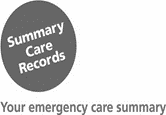 SCR programme allows your medical record to be available to NHS staff to treat you in an emergency situation.This information can only be accessed by authorised staff and will only be viewed in a serious emergency scenario.